                              Положение по «Детской развивающей площадке»Цель проведения «Детской развивающей площадки» ( далее Площадка):-  организация условий для творческого развития и организация досуга ребенка в период летних школьных каникул.Задачи обучения на Площадке:формирование у учащихся эстетической восприимчивости, умения видеть и понимать прекрасное в искусстве, природе,повседневной жизни;развитие и совершенствование творческих способностей и художественных навыков;развитие способности воспринимать музыку, характер и содержание;развитие музыкального слуха, чувства ритма, музыкальной памяти;развитие умения работать в коллективе и знакомство с азами танцевального искусства;развитие творческого потенциала ребенка и самовыражения через танец;развитие двигательных качеств и умений координировать движения;развитие способностей фантазии и импровизации.Место проведения Площадки:Школа танцев Данс Класс г. Москва, м. Аэропорт, ул. Усиевича 8.Сроки проведения Площадки:1 смена: 30 мая - 09 июня ( программа «Страны Мира»)2 смена: 12 июня - 23 июня ( программа «Медиатека» съемка сериала).3 смена: 26 июня - 07 июля ( программа «Киндерлэнд» популярные профессии)4 смена: 10 июля - 21 июля (программа «Олимпик Класс») Участники площадки:Дети в возрасте от 6 до 15 лет.Квалифицированные преподаватели по каждому из направлений занятий ( возможно совмещение одним преподавателем нескольких направлений, в случае его достаточной квалификации).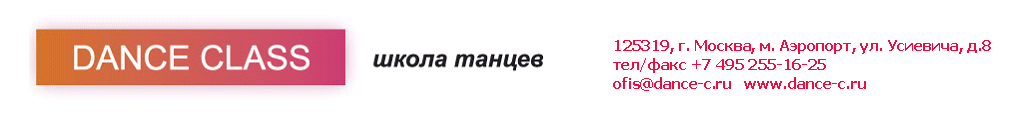 Приглашенные специалисты в той или иной творческой сфере.Программа занятий: - 10.00 – 11.00 –  Обучающие занятия по программе- 11.00 – 11.15 –  Перерыв- 11.15 – 12.15 –  Обучающие занятия- 12.15 – 14.30 –  Прогулка, обед, интерактив на улице- 14.30 – 15.30 –  Обучающие занятия по программе- 15.30 – 15.45 –  Перерыв- 15.45 – 16.45 –  Обучающие занятия по программе- 16.45 – 17.00 –  Перерыв- 17.00 – 17.30 –  Завершающая программа (просмотр видео, киноматериалов, проведение настольных игр, викторин)- 17.30 –  Закрытие дня. Дневник.Стоимость площадки:Курс занятий на 10 дней - 15000  рублей.  Разовое посещение -1700 рублей один день.Всем участникам предоставляется комплексный обед (ЗА ДОПОЛНИТЕЛЬНУЮ ОПЛАТУ).*в программе занятий возможны перестановки по решению Руководителя Школы танцев «Данс Класс». По итогам проведения площадки проводится финальное шоу для родителей с видеосъемкой. Каждому вручается сертификат об успешном прохождении курса «Детской развивающей площадки» и памятные призы.Контактные данные организаторов:        8(915)116-25-35 Александр Анатольевич Калюжный 